3. melléklet                                       A zuzmók növekedéstípus szerinti csoportjai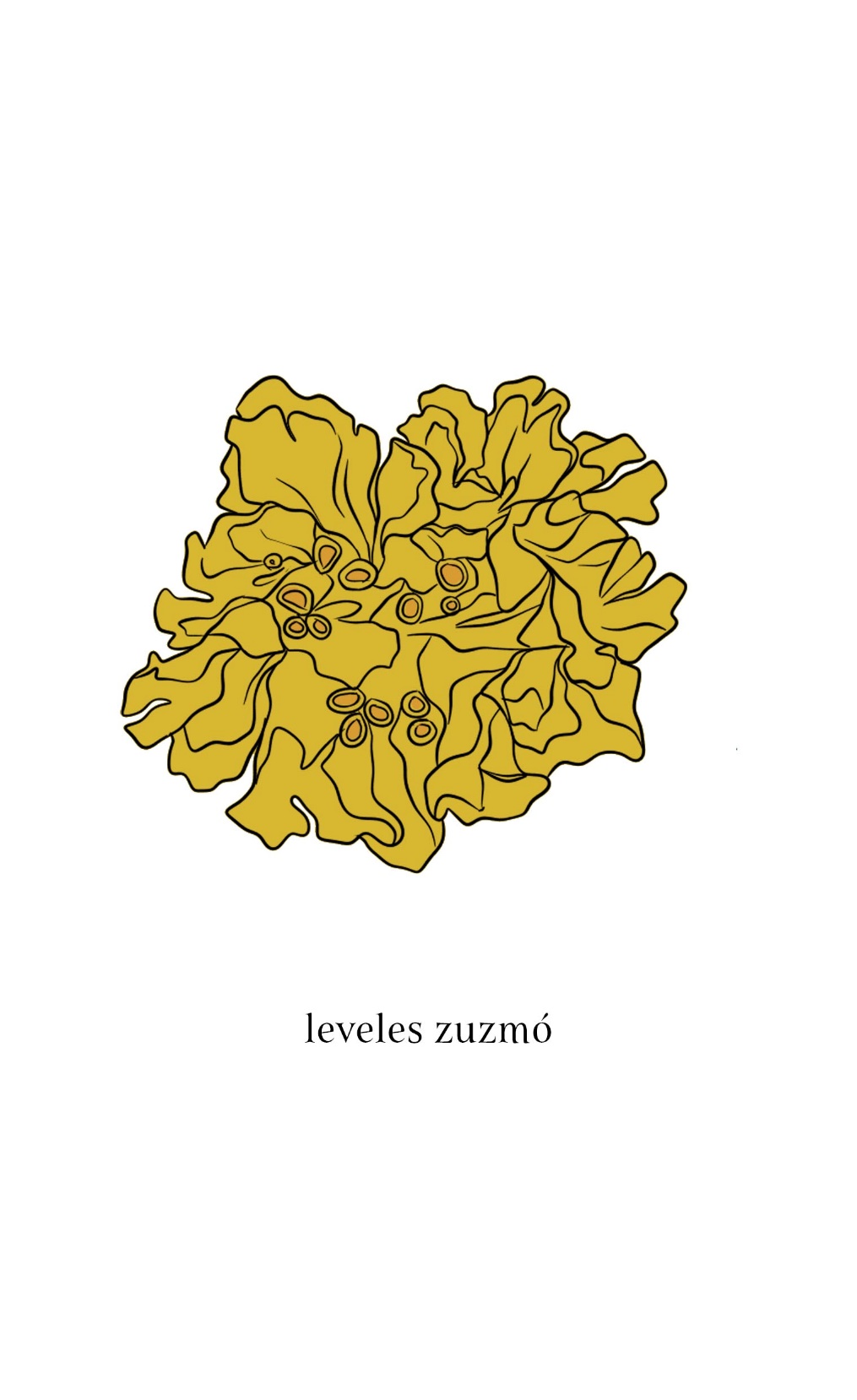 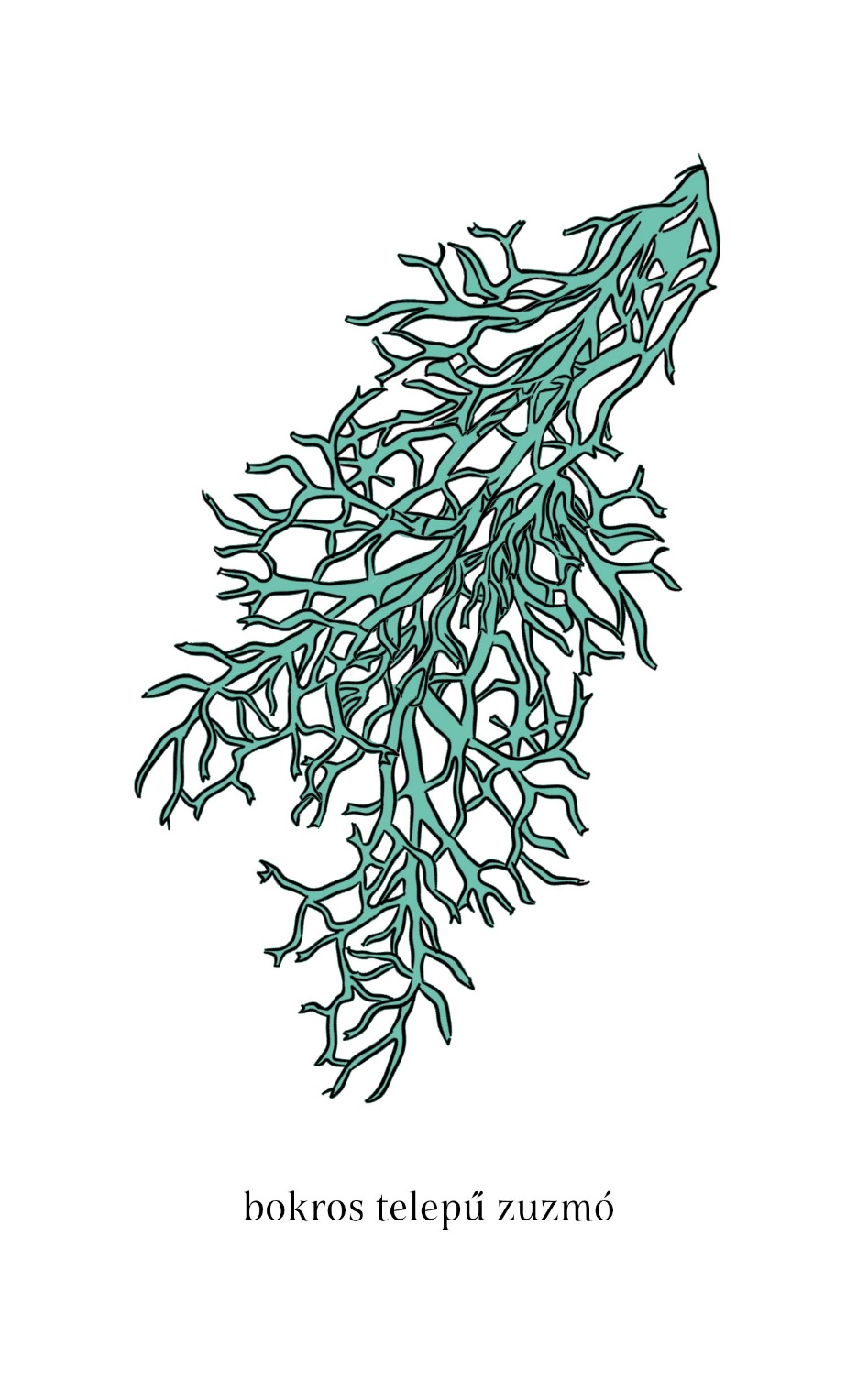 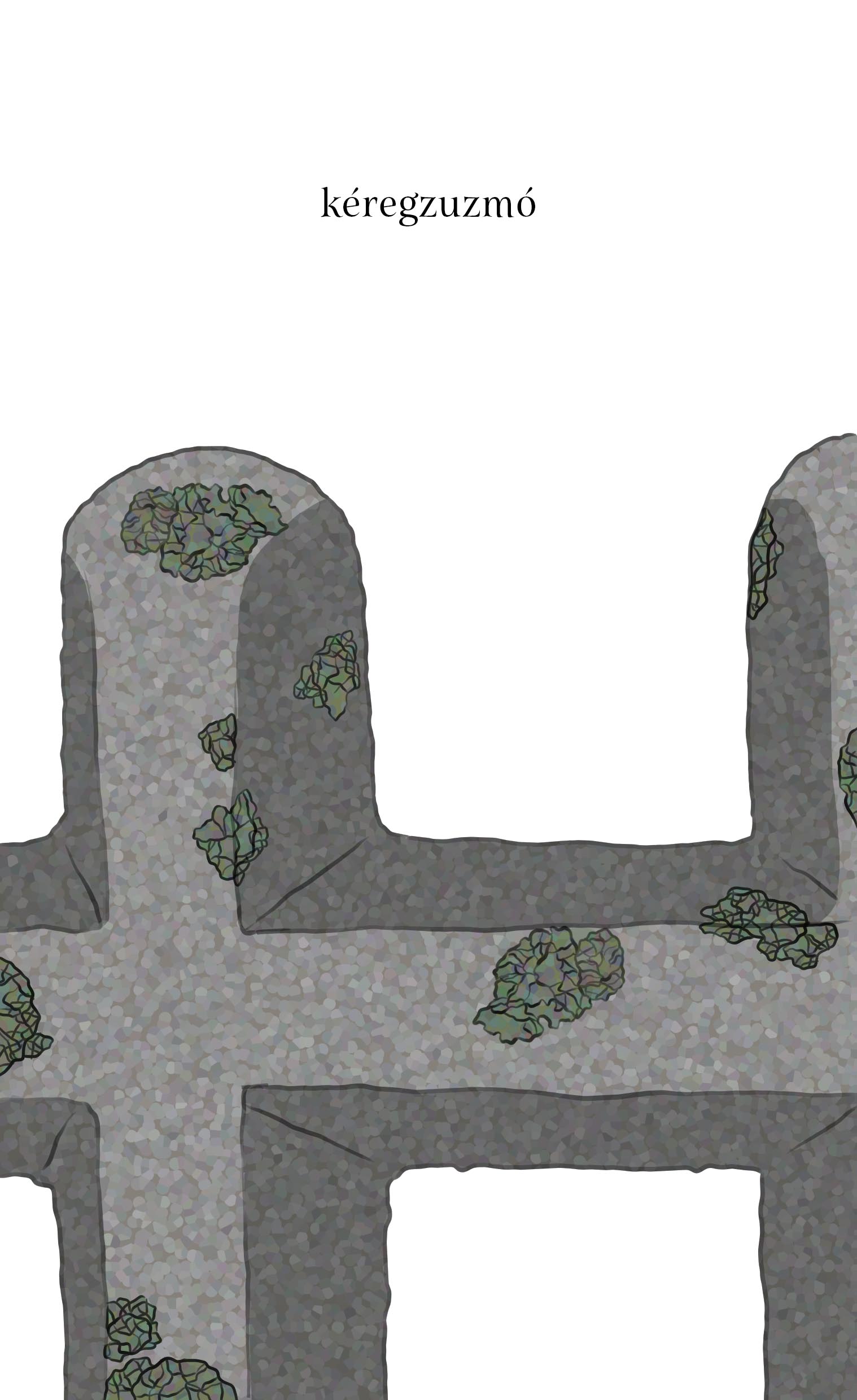 